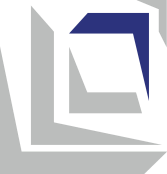 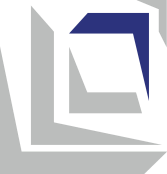 II. sınıfBeden ve sağlık eğitimiÖğretim programıÜsküp, 2021 ULUSAL STANDARTLAR İLE BAĞLANTISIULUSAL STANDARTLAR İLE BAĞLANTISIULUSAL STANDARDLAR İLE BAĞLANTISIÖğretim programında listelenen öğrenme çıktıları, alanın kapsadığı aşağıdaki yeterliliklerin kazanılmasına yol açar.Kişisel ve sosyal gelişim:Öğretim programı Toplum ve Ulusal Standartların Demokratik Kültürü alanındaki ilgili yetkinlikleri içerir.ÖĞRENME KAZANIMLARIKAPSAYICILIK, CİNSİYET EŞİTLİĞİ / DUYARLILIK, KÜLTÜRLER ARASI VE AKIMLAR ARASI ENTEGRASYON          Öğretmen, ders boyunca tüm etkinliklere tüm öğrencileri dahil ederek kapsayıcılığı sağlar. Uygun metodolojik yaklaşımların (bireysel, farklılaşma, takım çalışması, sınıf desteği) kullanılması yoluyla her çocuğun bilişsel ve duygusal olarak meşgul olmasını sağlar. Özel gereksinimli öğrencilerle çalışırken, bireysel bir eğitim planı uygulayın (özel öğrenme kazanımları ve değerlendirme standartları ile) ve mümkün olduğunda başkalarından ek destek kullanır (kişisel ve eğitim asistanları, eğitim araçları, gönüllü öğretmenler ve kaynak merkezi okul profesyonelleri).  Öğrenme zorluklarını zamanında tespit edebilmek, öğrenme kazanımları elde etmede onları teşvik etmek ve desteklemek için tüm öğrencileri, özellikle hassas gruplardan gelenleri düzenli olarak izler..          Etkinliklerin gerçekleştirilmesinde öğretmen kız ve erkek çocuklara eşit davranır, onlara cinsiyetçi kalıplaşmış roller vermemeye özen gösterir. Çalışma grupları oluştururken cinsiyet dengesini sağlamaya çalışır. Öğretimde ek materyalleri seçerken cinsiyete ve etnik/kültürel açıdan duyarlı ve cinsiyet eşitliğini teşvik eden, yani kültürlerarasılığı teşvik eden illüstrasyonlar ve örnekler kullanın.         Mümkün olduğunda öğretmen, öğretimin planlanması ve uygulanmasında konuların/içeriklerin/kavramların entegrasyonunu kullanır. Entegrasyon, öğrencilerin diğer konuların bakış açılarını bu konuda çalıştıkları konuya dahil etmelerine ve farklı alanlardan gelen bilgileri tek bir bütün halinde birleştirmelerine olanak tanır.ÖĞRENCİLERİN  BAŞARILARINI ÖLÇME VE DEĞERLENDİRMEÖğrencilerin beklenen değerlendirme standartlarına ulaşmasını sağlamak için öğretmen, öğretme ve öğrenme sırasında öğrencilerin faaliyetlerini sürekli olarak izler ve her öğrencinin gelişimi hakkında bilgi toplar ve bunları öğrenci portföylerine kaydeder. Etkinlikler sırasında öğrenciler başarıları hakkında öğretmenlerinden geri bildirim alırlar. Öğretmenler, öğrenci başarısını değerlendirmek ve değerlendirmek için aşağıdaki yöntem, teknik, araç ve stratejileri kullanabilir:ders sırasında etkinliklerin pratik performansı,ders sırasında aktif katılım,etkinliklerin gerçekleştirilmesinde sınıf arkadaşlarıyla işbirliği,spor salonunda davranış kurallarına uyulması.Okul yılının başında, öğretmenler, her öğrencinin motor ve fiziksel gelişimine dayalı olarak, onu üç seviyeden birinde sınıflandırmak için bir ilk ölçüm yapar: ortalamanın üstünde, ortalamanın altında ve ortalama. Öğretmen, her öğrencinin belirli gelişim düzeyine göre alıştırmalar uygular (aynı alıştırmayı bazı öğrenciler 20, diğerleri 15 ve diğerleri 10 kez tekrar eder). Sumatif (özetleyici) değerlendirme, iki öğretmenin birlikte çalışmasıyla oluşturulur. Öğrencinin ait olduğu motor ve fiziksel gelişim düzeyine göre değerlendirme oluşmaz. Öğrencileri değerlendirirken öğretmen, her öğrencinin kendi gelişim seviyesindeki bireysel gelişimini izler. Bu, ilk ölçümde ortalamanın altında bir seviyeye ait olduğunu gösteren bir öğrencinin, öğretmen tarafından verilen talimatlara göre bir egzersiz yapması ve ilgi göstermesi durumunda 5 not alabileceği anlamına gelir, bu  ilerlemenin göstergesidir.Öğretmen, çocuğunun gelişim düzeyi hakkında ebeveyni bilgilendirir ve evde ek egzersizler için talimatlar verir (ortalama motor ve fiziksel gelişim seviyesinin altındaysa) veya çocuğun bir spor kulübüne dahil edilmesi için tavsiyelerde bulunur ( ortalama seviyenin üzerindeyse).АLTERNATİF ETKİNLİKLER          Uygun bir spor salonu ve/veya spor sahası olmayan okullarda okulun yakın çevresinde uygun alternatif odalar/alanlar kullanılabilir. Okul ayrıca, içinde ve çevresinde altyapı koşulları ve/veya bunların gerçekleşmesi için doğal koşullar (örneğin: kayak pistleri, yüzme havuzu, tenis kortu, suni kaya, bisiklet parkurları, scooter, paten) varsa öğrencilere alternatif etkinlikler sunabilir. Öğretim dersiBeden ve sağlık eğitimiDers türü/kategorisiZorunluSınıfII (ikinci)Öğretim Program Konuları/Alanları• Ben ve vücudum• Oyun oynuyorum ve spor yapıyorumDers sayısıHaftada 3 ders /yılda 108 ders Görsel Araç, Gereç ve Materyaller• Salıncak.• Ölçek ve altimetre.• Santimetre pantolon / uzunluk ölçümü için lazer.• Jimnastik minderleri, atletik şilte.•Daha küçük ve daha büyük toplar, tenis topları, masa tenisi topları, balonlar ve spor topları.• Çemberler, kauçuk ve tahta çubuklar, halatlar, alçak ve yüksek tekneler - üs işaretleri, tekneler, konik işaretler, deniz üssü merdivenleri, koordinasyon merdivenleri.• Alçak jimnastik ekipmanı.• Yelken merdivenleri, İsveç merdivenleri, asılı halatlar, ripstools, İsveç bankı.• Alçak sepetler ve alçak voleybol filesi.Öğretim Norm Kadrosu/Düzeyiikinci sınıftaki eğitim çalışmaları, aşağıdaki özelliklere sahip bir kişi tarafından yapılabilir:sınıf öğretiminde profesör / öğretmen / öğretmen, VII / 1 veya VI / 1 (MRC'ye göre) ve 240 AKTS;lisansüstü pedagog, VII / 1 veya VI / 1 (MRC'ye göre) ve 240 AKTS.Dördüncü sınıfta beden eğitimi ve sağlık eğitimi yapmak için aşağıdakiler dahildir:Beden Eğitimi, Spor ve Sağlık Fakültesi - öğretim yönü, VII / 1 veya VI / 1 (MRC'ye göre) ve 240 AKTS derecesine sahip profesör.Öğrenci şunları bilir veya yapabilir:Öğrenci şunları bilir veya yapabilir:V-A.1hayatın her alanında (yeme alışkanlıkları, spor ve eğlence aktiviteleri ve cinsel davranış),V-A.2kendi ruh ve beden sağlığının gelişmesini ve iyileştirilmesini sağlayacak faaliyetleri seçme ve uygulama,esenlik,V-A.4kendi güçlü ve başarılarının (güçlü ve zayıf yönleri dahil) ve buna dayalı olarak bir değerlendirme yapmasıgelişimini ve ilerlemesini sağlayacak öncelikleri belirler,V-A.6öğrenme ve kendini geliştirme için hedefler belirler ve bu yolda ortaya çıkan zorlukların üstesinden gelmek ve onlarıngerçekleşmesi için çalışır.V-A.7Kendi deneyimlerini öğrenmelerini kolaylaştırmak ve gelecekte kendi davranışlarını ayarlamak için kullannır,V-A.9kendi eylemlerinin sonuçlarını ve başkalarının eylemlerinin kendisi ve başkaları için sonuçlarını tahmin eder,V-A.10kendi ve başkalarının eylemlerinde doğru ve yanlışı değerlendirirken etik ilkeleri uygular ve erdemli karakter özellikleri gösterir (dürüstlük, adalet, saygı, sabır, özen, edep, şükran, kararlılık, cesaret ve öz disiplin gibi)V-A.11kimden, ne zaman ve nasıl yardım isteyebileceğinin bilinciyle bağımsız hareket eder,V-A.13başkalarıyla iletişim kurmak ve duruma uygun olarak kendini sunmak,V-A.14aktif olarak dinlemek ve uygun şekilde tepki vermek, başkaları için empati ve anlayış gösterir ve kendi düşüncelerini ifade ederendişeleri ve ihtiyaçları yapıcı bir şekilde ifade eder,V-A.15ortak hedeflere ulaşmak için başkalarıyla işbirliği yapar, kendi görüş ve ihtiyaçlarını başkalarıyla paylaşır vebaşkalarının görüş ve ihtiyaçlarını dikkate alır,V-A.16Başkalarıyla ilişkilerde sorunları tanır ve çatışmaların çözümünde yapıcı yaklaşır,İlgili tüm tarafların haklarına, ihtiyaçlarına ve çıkarlarına saygı duyarak,V-A.17kendileri için geri bildirim ve destek aramak, aynı zamanda yapıcı geribildirim ve destek sağlamak içinbaşkalarının yararına,V-A.19önerilerde bulunur, farklı olasılıkları değerlendirin ve sonuçlar çıkarmak için sonuçları tahmin eder verasyonel kararlar verir.Öğrenci şunları anlar ve kabul eder:Öğrenci şunları anlar ve kabul eder:V-B.1Kendi bedeninize özen gösterir ve düzenli fiziksel aktivite yapar, fiziksel ve akıl sağlığını korumayı öğrenir,V-B.3kişinin kendi başarıları ve esenliği büyük ölçüde yaptığı işe ve sonuçlarına bağlıdır.V-B.4yaptığı her eylemin kendisi ve/veya çevresi için sonuçları vardır,V-B.7İnisiyatif, azim, azim ve sorumluluk, görevlerin uygulanması, hedeflere ulaşılması vegünlük durumlarda zorlukların üstesinden gelir,V-B.8başkalarıyla etkileşim iki yönlüdür - tıpkı başkalarından kendi çıkarlarını ve ihtiyaçlarını tatmin etmesini isteme hakkına sahip olduğu gibi, başkalarına da kendi ihtiyaçlarını tatmin etmeleri için alan verme sorumluluğu vardır.V-B.9Geri bildirim aramak ve yapıcı eleştiriyi ka.bul etmek, bireyin kişisel gelişimine ve sosyal plan oluşturmasına yol açar.Öğrenci bilir ve şunları yapabilirÖğrenci bilir ve şunları yapabilirVI-A.5insanlar arasındaki farklılıkları herhangi bir temelde (cinsiyet ve etnik köken, yaş, yetenekler, sosyaldurumu vb.),VI-A.6kendisi ve başkaları arasında kalıp yargıların ve önyargıların varlığını tanımak ve ayrımcılığa karşı çıkmak.KONU: BEDENİM VE BENToplam ders sayısı:  15KONU: BEDENİM VE BENToplam ders sayısı:  15KONU: BEDENİM VE BENToplam ders sayısı:  15KONU: BEDENİM VE BENToplam ders sayısı:  15Kazanımlar:Öğrenci şunları yapabilecektir:1. Boy ve kilosunu belirler ve sınıf arkadaşlarının boy ve kilosunu ayırt eder;2. satırlar ve sütunlar halinde düzenleyin ve bir ve iki sütun halinde gidin ve çalıştırın;3. belirli bir işaret üzerinde sola, sağa ve sola döner;4. Basit hazırlık egzersizlerini ve vücut hareketlerini ayırt eder ve uygular.Öğrenci:5. Düzenli fiziksel aktivite ihtiyacını geliştirir;6. Vücut yapısı ve fiziksel yeteneklerdeki farklılıklara saygı gösterir.Kazanımlar:Öğrenci şunları yapabilecektir:1. Boy ve kilosunu belirler ve sınıf arkadaşlarının boy ve kilosunu ayırt eder;2. satırlar ve sütunlar halinde düzenleyin ve bir ve iki sütun halinde gidin ve çalıştırın;3. belirli bir işaret üzerinde sola, sağa ve sola döner;4. Basit hazırlık egzersizlerini ve vücut hareketlerini ayırt eder ve uygular.Öğrenci:5. Düzenli fiziksel aktivite ihtiyacını geliştirir;6. Vücut yapısı ve fiziksel yeteneklerdeki farklılıklara saygı gösterir.Kazanımlar:Öğrenci şunları yapabilecektir:1. Boy ve kilosunu belirler ve sınıf arkadaşlarının boy ve kilosunu ayırt eder;2. satırlar ve sütunlar halinde düzenleyin ve bir ve iki sütun halinde gidin ve çalıştırın;3. belirli bir işaret üzerinde sola, sağa ve sola döner;4. Basit hazırlık egzersizlerini ve vücut hareketlerini ayırt eder ve uygular.Öğrenci:5. Düzenli fiziksel aktivite ihtiyacını geliştirir;6. Vücut yapısı ve fiziksel yeteneklerdeki farklılıklara saygı gösterir.Kazanımlar:Öğrenci şunları yapabilecektir:1. Boy ve kilosunu belirler ve sınıf arkadaşlarının boy ve kilosunu ayırt eder;2. satırlar ve sütunlar halinde düzenleyin ve bir ve iki sütun halinde gidin ve çalıştırın;3. belirli bir işaret üzerinde sola, sağa ve sola döner;4. Basit hazırlık egzersizlerini ve vücut hareketlerini ayırt eder ve uygular.Öğrenci:5. Düzenli fiziksel aktivite ihtiyacını geliştirir;6. Vücut yapısı ve fiziksel yeteneklerdeki farklılıklara saygı gösterir.Temalar (ve kavramlar):Temalar (ve kavramlar):Ölçme ve Değerlendirme Standartları:Ölçme ve Değerlendirme Standartları:• Ne kadar uzun boylu ve kiloluyum ve sınıf arkadaşlarım ne kadar uzun ve kilolu?• Kendimi bir ve iki sıra halinde nasıl konumlandırabilirim, kendimi nasıl konumlandırabilirim ve bir ve iki sütun halinde düz bir çizgide ve bir daire içinde nasıl hareket edebilirim?• Bir daire içinde sola, sağa ve sola dönüyorum• Ne kadar uzun boylu ve kiloluyum ve sınıf arkadaşlarım ne kadar uzun ve kilolu?• Kendimi bir ve iki sıra halinde nasıl konumlandırabilirim, kendimi nasıl konumlandırabilirim ve bir ve iki sütun halinde düz bir çizgide ve bir daire içinde nasıl hareket edebilirim?• Bir daire içinde sola, sağa ve sola dönüyorum• Kendi boy ve kilosunu ve sınıf arkadaşlarının boy ve kilosunu ölçmeye katılır.• Kendi boy ve kilosu ile sınıf arkadaşlarının boy ve kilosunu ayırt eder.• Kendini bir sıraya yerleştirir ve iki sıra halinde yerleştirmeye katılır.• Yürüme ve koşmada uygun bir mesafeye bir ve iki sütun halinde ve bir daire içinde yerleşir ve hareket eder.• Bir daire içinde sola, sağa ve sola dönmeyi uygular.• Kendi boy ve kilosunu ve sınıf arkadaşlarının boy ve kilosunu ölçmeye katılır.• Kendi boy ve kilosu ile sınıf arkadaşlarının boy ve kilosunu ayırt eder.• Kendini bir sıraya yerleştirir ve iki sıra halinde yerleştirmeye katılır.• Yürüme ve koşmada uygun bir mesafeye bir ve iki sütun halinde ve bir daire içinde yerleşir ve hareket eder.• Bir daire içinde sola, sağa ve sola dönmeyi uygular.Vücudumu şekillendirmek için nasıl egzersiz yapabilirim?(birden fazla pozisyon ve pozisyonda baş, boyun, kol ve omuz kemeri, gövde, kalça ve bacaklar ile hazırlık çalışmaları)Vücudumu şekillendirmek için nasıl egzersiz yapabilirim?(birden fazla pozisyon ve pozisyonda baş, boyun, kol ve omuz kemeri, gövde, kalça ve bacaklar ile hazırlık çalışmaları) Vücudun tüm bölgelerine basit hazırlık egzersizleri ve hareketleri uygular.Tüm pozisyonlarda ve pozisyonlarda vücudu şekillendirmek için basit hazırlık ve birleşik egzersizleri bağımsız olarak ve bir sınıf arkadaşıyla uygular. Vücudun tüm bölgelerine basit hazırlık egzersizleri ve hareketleri uygular.Tüm pozisyonlarda ve pozisyonlarda vücudu şekillendirmek için basit hazırlık ve birleşik egzersizleri bağımsız olarak ve bir sınıf arkadaşıyla uygular.Önerilen faaliyetler Öğrenciler Kim daha ağır? Oyununu oynarlar bir tahterevallide ağırlıklarını karşılaştırırlar ve ardından terazide ölçülerek farkı belirlerler.Öğrenciler iki sıra halinde dizilirler, ardından ölçerek aradaki farkı belirlerler Oyunlar aracılığıyla işaretlenen alanda öğrenciler yukarıdan aşağıya ve tam tersi şekilde sıralanır: Çarpışmadan yürümek, Arka arkaya yürümek, ayrıca Yırtıcı hayvanlar, Akarsu, Okula gidip gelme, Tel üzerinde kuşlar, Toprak ve su gibi beden dili geliştirme oyunları oynanır).Öğrenciler yüksekliğe yerleştirilir ve bir, iki sütun halinde ve değişken hız / tempolu bir daire içinde hareket eder (oyunlar aracılığıyla: Lokomotif, Yırtıcı, Akış, Bırak ısır, Küçük Mimi, Yanına git kedi). Öğrenciler öğretmenin hangi sınıf arkadaşının solunda ve sağında olduğunu sorduğu bir soruyu cevaplar (oyunlar aracılığıyla: İsimleri veya sayıları söyleyerek, Solda ne var ve sağında ne var?).• Sıraya veya sütuna yerleştirilen öğrenciler hareketler ve oyunlar gerçekleştirir (Çizgi, Yürüyüş, Tren, Çapraz).• Öğrenciler ağırlıklarına göre karşılaştırılır ve ağırlık ile boy arasındaki ilişkiyi tartışır.• Öğrenciler sola, sağa ve daire şeklinde (topuk - ayak parmakları) bir işaret açarlar. Öğretmen hareketi açıklayıp gösterdikten sonra öğrenciler tüm başlangıç ​​pozisyonlarında boyun, baş, kollar ve omuzlarla basit şekillendirme hareketleri yaparlar (kuşların, hayvanların, bitkilerin ve nesnelerin hareketlerini taklit eder; Polis, seviyorum - sevmiyorum, elma topluyorum, Helikopter, Kuş su içer, Leylek uçar, Biz yüzeriz). Öğretmen açıklayıp gösterdikten sonra öğrenciler tüm pozisyonlarda gövde ile basit hareketler yaparlar (örneğin oyunlar: Rüzgar dalları sallar, piyano çalarım, Tik tak). Öğrenciler, öğretmen açıkladıktan ve gösterdikten sonra tüm başlangıç ​​pozisyonlarında ve pozisyonlarında kalçaları ve bacakları ile basit hareketler yaparlar (örneğin: Bisiklete binme, Balerin, Karıncalar yürüyüşü).Önerilen faaliyetler Öğrenciler Kim daha ağır? Oyununu oynarlar bir tahterevallide ağırlıklarını karşılaştırırlar ve ardından terazide ölçülerek farkı belirlerler.Öğrenciler iki sıra halinde dizilirler, ardından ölçerek aradaki farkı belirlerler Oyunlar aracılığıyla işaretlenen alanda öğrenciler yukarıdan aşağıya ve tam tersi şekilde sıralanır: Çarpışmadan yürümek, Arka arkaya yürümek, ayrıca Yırtıcı hayvanlar, Akarsu, Okula gidip gelme, Tel üzerinde kuşlar, Toprak ve su gibi beden dili geliştirme oyunları oynanır).Öğrenciler yüksekliğe yerleştirilir ve bir, iki sütun halinde ve değişken hız / tempolu bir daire içinde hareket eder (oyunlar aracılığıyla: Lokomotif, Yırtıcı, Akış, Bırak ısır, Küçük Mimi, Yanına git kedi). Öğrenciler öğretmenin hangi sınıf arkadaşının solunda ve sağında olduğunu sorduğu bir soruyu cevaplar (oyunlar aracılığıyla: İsimleri veya sayıları söyleyerek, Solda ne var ve sağında ne var?).• Sıraya veya sütuna yerleştirilen öğrenciler hareketler ve oyunlar gerçekleştirir (Çizgi, Yürüyüş, Tren, Çapraz).• Öğrenciler ağırlıklarına göre karşılaştırılır ve ağırlık ile boy arasındaki ilişkiyi tartışır.• Öğrenciler sola, sağa ve daire şeklinde (topuk - ayak parmakları) bir işaret açarlar. Öğretmen hareketi açıklayıp gösterdikten sonra öğrenciler tüm başlangıç ​​pozisyonlarında boyun, baş, kollar ve omuzlarla basit şekillendirme hareketleri yaparlar (kuşların, hayvanların, bitkilerin ve nesnelerin hareketlerini taklit eder; Polis, seviyorum - sevmiyorum, elma topluyorum, Helikopter, Kuş su içer, Leylek uçar, Biz yüzeriz). Öğretmen açıklayıp gösterdikten sonra öğrenciler tüm pozisyonlarda gövde ile basit hareketler yaparlar (örneğin oyunlar: Rüzgar dalları sallar, piyano çalarım, Tik tak). Öğrenciler, öğretmen açıkladıktan ve gösterdikten sonra tüm başlangıç ​​pozisyonlarında ve pozisyonlarında kalçaları ve bacakları ile basit hareketler yaparlar (örneğin: Bisiklete binme, Balerin, Karıncalar yürüyüşü).Konu: SPOR OYUNLARI  Toplam ders sayısı: 93Konu: SPOR OYUNLARI  Toplam ders sayısı: 93Kazanımlar:Öğrenci şunları yapabilecektir:1. Atletizmin temel unsurlarını tanır ve uygular;2. Jimnastiğin temel unsurlarını tanır ve uygular;3. Ritmik oyunları, dansları ve dansları tanır ve bunlara katılır;4. Adil oyun kurallarına uyarak mobil oyunlara katılır.Öğrenci:5. Düzenli fiziksel aktivite ihtiyacını geliştirir;6. Vücut yapısı ve fiziksel yeteneklerdeki farklılıklara saygı gösterir.Kazanımlar:Öğrenci şunları yapabilecektir:1. Atletizmin temel unsurlarını tanır ve uygular;2. Jimnastiğin temel unsurlarını tanır ve uygular;3. Ritmik oyunları, dansları ve dansları tanır ve bunlara katılır;4. Adil oyun kurallarına uyarak mobil oyunlara katılır.Öğrenci:5. Düzenli fiziksel aktivite ihtiyacını geliştirir;6. Vücut yapısı ve fiziksel yeteneklerdeki farklılıklara saygı gösterir.Temalar (ve kavramlar):Ölçme ve Değerlendirme Standartları:• Atletik alfabe(hızlı ve ısrarlı yürüme ve koşma, zıplama, zıplama ve zıplama, uzağa fırlatma ve nişan alma)• Yön ve tempo değiştirerek (ileri, geri, sol, sağ, yavaş, orta ve hızlı) kısa ve uzun adımlarla yürüyün ve koşun.• Mesafe, yükseklik ve derinlikte, yerden ve koşarak, tek ayak ve iki ayak yansıma ve iniş ile uygun sıçrama yapar.• Bir veya iki eliyle nesneleri (top, top ve frizbi) belirli bir mesafeye ve belirli bir hedefe atar. Jimnastik alfabesi(jimnastik yürüyüş, destekli ve desteksiz atlama, yuvarlanma, sallanma, emekleme ve sürükleme, tırmanma, asma, sallanma, dengeleme pozisyonları, çekme ve çekme, kaldırma ve taşıma, şınav, atlama, dar yüzeylerde yürüme ve dönme)• Jimnastik yürüme ve koşma sırasında vücudu düzgün tutar ve koordineli bir şekilde hareket eder.• Jimnastik hareketlerini bir mekanda gereçsiz ve destekli doğru şekilde yapar.• Dar bir yüzey üzerinde farklı yüksekliklerde (ileri geri) gider ve döner.• Basit jimnastik öğelerinden oluşan bir çokgen gerçekleştirir. Donanımlı ve donanımsız ritmik oyunlar(çocuk atlamaları, kedi atlamaları, çocuk dörtnala adım, çember, ip, top) Halk Dansları(Halk dansı)Dans(çağdaş dans) Bedeni yerinde ve hareket halindeyken, dikmeli ve desteksiz ritmik hareketler yapar. Oyunların ayrılmaz bir parçası olan öğeleri ayırt eder. Basit adımlarla halk dansları oynayın. Basit adımlarla çağdaş dans oynayın.Hareketli oyunlar(ilkokul oyunları, röle oyunları) Oyunun kurallarına ve adil oyun davranışı kurallarına saygı gösterir. Basit grup oyunlarına katılır. Bayrak oyunlarına katılır.Örnek faaliyetler Belirli bir işaret üzerindeki öğrenciler, belirli mesafelerde orta hızda koşma ve hızlı koşma (10 ila 20 metre arasında hızlı koşma, 50 ila 100 metre arasında orta hızda koşma) gerçekleştirir. Yürüme ve koşmada yön ve hız değiştirerek (ileri, geri, sol, sağ, daire şeklinde, yavaş, orta, hızlı) döngüsel hareketler yaparlar.Öğrenciler, farklı yönlerde ve farklı hareket hızlarında çeşitli yürüme ve koşma biçimleri gerçekleştirir (Chase and Touch Stand, Number Race). Öğrenciler hayvanları (ayı, tavşan, kaplumbağa, kurbağa, yılan) taklit ederek farklı vücut hareketlerini uygularlar. Öğrenciler yön değiştirerek (yılan, zikzak, ileri - geri, sol - sağ, daire şeklinde, taklit ederek) farklı hızlarda ve farklı mesafelerde koşma alıştırması yaparlar. Öğrenciler, farklı görevlerle (alçak teknelerde atlama, ip, yerdeki çemberler, alçak atletik engeller, zemin yelkenli merdivenleri) yerinde ve hareketle tek ve iki ayaklı atlamalar ve atlamalar gerçekleştirir.Öğrenciler uygun bir sıçrama ve iniş ile yüksek atlama, yüksek ve derin atlama gerçekleştirir. Öğrenciler uzun mesafe, yüksek, derin tek ayak ve çift ayak yansıma ve sıçramalara (uzun atlama, yüksek atlama, yüksek atlama, yüksek atlama) katılırlar. Öğrenciler bayraklı oyunlara yürüyerek ve koşarak, zıplayarak ve zıplayarak katılırlar (Kabuk, Dere, İp atlama).Öğrenciler tek ve/veya iki ayak üzerinde zıplama oyunları oynarlar (Çini, Elastik, Horoz Dövüşü).Öğrenciler ip oyunları (bireysel, ikili ve gruplar halinde) ve lastik bant oyunları (İp atlama, İp çekme,At arabası yarışı).Öğrenciler tek tek ve çiftler halinde, duvardan seken daha hafif bir topu farklı yol ve mesafelerde (hafif voleybol, hafif lastik top, tenis topları) atar ve yakalar. Öğrenciler ikili, grup veya daire şeklinde dizilmiş küçük/büyük top ve frizbiyi giderek daha uzak mesafelerden tek ve iki el ile pas ve yakalayarak gerçekleştirirler. (Kazanan, top kendisine düşmeden son kalacak olandır.)Öğrenciler, daha küçük bir top, daha büyük bir hafif top ve bir Frizbi fırlatarak bir hedefi vurmak için yarışırlar (asılı bir çembere vurmak, bir alçak sepete vurmak, daha küçük ve daha büyük bir hedefe vurmak, bir duvara çizilmiş bir hedef).Öğrenciler bir ve iki elle top, top ve frizbi fırlatarak kendi seçtikleri oyunları oynarlar (Top fırlatma, Topla vurmaktan kaçınma, Tesbih, Hedef fırlatma, En uzağa kim atar). Doğru duruş ve duruştaki öğrenciler, belirli bir işaret üzerinde hız ve dokunuş değişikliği ile jimnastik yürüyüşü (yürüme) yaparlar (kafasında kitap taşıyan yürüyüş, jimnastik yürüyüşü, bir ve iki sıra hızlı diziliş). Öğrenciler jimnastik hareketlerini uzayda, desteksiz ve destekli (yön ve yön değiştiren hareketler, arızalı hareketler, yuvarlanma, döndürme, vites değiştirme - top, çember, ip, plastik bot, sopalar, kurdeleler) gerçekleştirir. Cimnastik aletlerinin önüne ve belirli bir işaret üzerindeki desteklere yerleştirilen öğrenciler, yuvarlanma, tırmanma, sallanma, emekleme ve çekme, asma, sallanma, dengeleme pozisyonları, çekme ve çekme, kaldırma ve taşıma (düz ve tüylü bir yüzeyde yuvarlanma, düz ve eğimli yüzeylerde emekleme, bir İsveç göğsünün parçalarının altında emekleme, bir iple çekme ve çekme, yırtık tabureleri ve alçak bir şaftı asma ve sallama, bir tartı üzerine yerleştirme, bir sınıf arkadaşını ve nesneleri kaldırma ve taşıma). Belirli bir işaretin sınırlı ve dar alanlarındaki öğrenciler, yürüme ve ılımlı koşuda hareket ederler ve sola, sağa ve sola daire çizerler (zeminde daha geniş bir çizgi çizilir, İsveç bankı, kısa huzme). Belirli bir ritmi olan belirli bir işaretin öğrencileri, vücudu desteksiz olarak şekillendirmek için egzersizler yaparlar.Belirli bir ritme sahip olan bir işaretin öğrencileri, gövdeyi desteklerle (toplar, çemberler, ipler, plastik çubuklar) şekillendirmek için egzersizler yaparlar.Учениците изведуваат ритмички вежби и игри со топки, обрачи, палки, ленти со придружба на музика.Öğrenciler oyunlar aracılığıyla yön değiştirerek doğal hareket biçimlerini gerçekleştirirler: sol - sağ, ileri - geri (Tilki deliği değiştirir) ve hız (geç kaldığında ve yorgun/yorgun olduğunda). Öğrenciler bir dansa katılırlar (basit adımlarla tercih edilen dans, örneğin: "doğru"). Öğrenciler basit bir dansa katılırlar (seçilen basit dans, adım adım ve yanlara dörtnala dansı). Öğrenciler top oyunları oynarlar (Çitin üzerinden top, Halk, Bırak atsın).Örnek faaliyetler Belirli bir işaret üzerindeki öğrenciler, belirli mesafelerde orta hızda koşma ve hızlı koşma (10 ila 20 metre arasında hızlı koşma, 50 ila 100 metre arasında orta hızda koşma) gerçekleştirir. Yürüme ve koşmada yön ve hız değiştirerek (ileri, geri, sol, sağ, daire şeklinde, yavaş, orta, hızlı) döngüsel hareketler yaparlar.Öğrenciler, farklı yönlerde ve farklı hareket hızlarında çeşitli yürüme ve koşma biçimleri gerçekleştirir (Chase and Touch Stand, Number Race). Öğrenciler hayvanları (ayı, tavşan, kaplumbağa, kurbağa, yılan) taklit ederek farklı vücut hareketlerini uygularlar. Öğrenciler yön değiştirerek (yılan, zikzak, ileri - geri, sol - sağ, daire şeklinde, taklit ederek) farklı hızlarda ve farklı mesafelerde koşma alıştırması yaparlar. Öğrenciler, farklı görevlerle (alçak teknelerde atlama, ip, yerdeki çemberler, alçak atletik engeller, zemin yelkenli merdivenleri) yerinde ve hareketle tek ve iki ayaklı atlamalar ve atlamalar gerçekleştirir.Öğrenciler uygun bir sıçrama ve iniş ile yüksek atlama, yüksek ve derin atlama gerçekleştirir. Öğrenciler uzun mesafe, yüksek, derin tek ayak ve çift ayak yansıma ve sıçramalara (uzun atlama, yüksek atlama, yüksek atlama, yüksek atlama) katılırlar. Öğrenciler bayraklı oyunlara yürüyerek ve koşarak, zıplayarak ve zıplayarak katılırlar (Kabuk, Dere, İp atlama).Öğrenciler tek ve/veya iki ayak üzerinde zıplama oyunları oynarlar (Çini, Elastik, Horoz Dövüşü).Öğrenciler ip oyunları (bireysel, ikili ve gruplar halinde) ve lastik bant oyunları (İp atlama, İp çekme,At arabası yarışı).Öğrenciler tek tek ve çiftler halinde, duvardan seken daha hafif bir topu farklı yol ve mesafelerde (hafif voleybol, hafif lastik top, tenis topları) atar ve yakalar. Öğrenciler ikili, grup veya daire şeklinde dizilmiş küçük/büyük top ve frizbiyi giderek daha uzak mesafelerden tek ve iki el ile pas ve yakalayarak gerçekleştirirler. (Kazanan, top kendisine düşmeden son kalacak olandır.)Öğrenciler, daha küçük bir top, daha büyük bir hafif top ve bir Frizbi fırlatarak bir hedefi vurmak için yarışırlar (asılı bir çembere vurmak, bir alçak sepete vurmak, daha küçük ve daha büyük bir hedefe vurmak, bir duvara çizilmiş bir hedef).Öğrenciler bir ve iki elle top, top ve frizbi fırlatarak kendi seçtikleri oyunları oynarlar (Top fırlatma, Topla vurmaktan kaçınma, Tesbih, Hedef fırlatma, En uzağa kim atar). Doğru duruş ve duruştaki öğrenciler, belirli bir işaret üzerinde hız ve dokunuş değişikliği ile jimnastik yürüyüşü (yürüme) yaparlar (kafasında kitap taşıyan yürüyüş, jimnastik yürüyüşü, bir ve iki sıra hızlı diziliş). Öğrenciler jimnastik hareketlerini uzayda, desteksiz ve destekli (yön ve yön değiştiren hareketler, arızalı hareketler, yuvarlanma, döndürme, vites değiştirme - top, çember, ip, plastik bot, sopalar, kurdeleler) gerçekleştirir. Cimnastik aletlerinin önüne ve belirli bir işaret üzerindeki desteklere yerleştirilen öğrenciler, yuvarlanma, tırmanma, sallanma, emekleme ve çekme, asma, sallanma, dengeleme pozisyonları, çekme ve çekme, kaldırma ve taşıma (düz ve tüylü bir yüzeyde yuvarlanma, düz ve eğimli yüzeylerde emekleme, bir İsveç göğsünün parçalarının altında emekleme, bir iple çekme ve çekme, yırtık tabureleri ve alçak bir şaftı asma ve sallama, bir tartı üzerine yerleştirme, bir sınıf arkadaşını ve nesneleri kaldırma ve taşıma). Belirli bir işaretin sınırlı ve dar alanlarındaki öğrenciler, yürüme ve ılımlı koşuda hareket ederler ve sola, sağa ve sola daire çizerler (zeminde daha geniş bir çizgi çizilir, İsveç bankı, kısa huzme). Belirli bir ritmi olan belirli bir işaretin öğrencileri, vücudu desteksiz olarak şekillendirmek için egzersizler yaparlar.Belirli bir ritme sahip olan bir işaretin öğrencileri, gövdeyi desteklerle (toplar, çemberler, ipler, plastik çubuklar) şekillendirmek için egzersizler yaparlar.Учениците изведуваат ритмички вежби и игри со топки, обрачи, палки, ленти со придружба на музика.Öğrenciler oyunlar aracılığıyla yön değiştirerek doğal hareket biçimlerini gerçekleştirirler: sol - sağ, ileri - geri (Tilki deliği değiştirir) ve hız (geç kaldığında ve yorgun/yorgun olduğunda). Öğrenciler bir dansa katılırlar (basit adımlarla tercih edilen dans, örneğin: "doğru"). Öğrenciler basit bir dansa katılırlar (seçilen basit dans, adım adım ve yanlara dörtnala dansı). Öğrenciler top oyunları oynarlar (Çitin üzerinden top, Halk, Bırak atsın).Öğretim programın uygulamasının başlangıcı2022/2023 okuma yılıKurum /Programı getirenEğitim Geliştirme Bürosu İlköğretim Yasası'nın 30. maddesinin 3. paragrafı uyarınca ("Kuzey Makedonya Cumhuriyeti Resmi Gazetesi" 161/19 ve 229/20 sayılı) Eğitim ve Bilim Bakanı, II. Sınıf Beden ve sağlık eğitimi  dersinin öğretim programını kabul etmiştir.Karar No. __________________________________ Tarihi